Отчет о работе фонда за   сентябрь: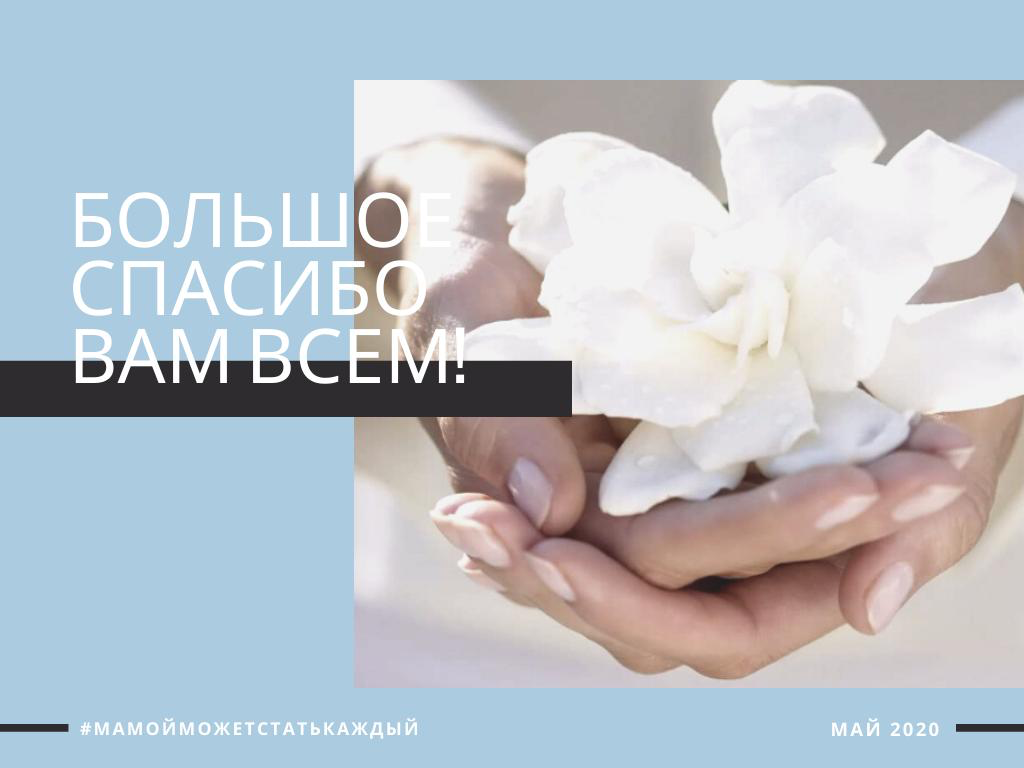 В сентябре Фондом «Добро-мамы»Проведено 4 юридические консультация для наших Подопечных.Общее число подопечных Фонда -32 человека4 семьи по программе ТЖС3 семьи по программе Счастливое детство 8 подшефных больниц8 подшефных ДомиковПолучено средств:Пожертвование частных лиц: 567. 148,99Пожертвования юридических лиц: ИТОГО: 432.407,75кРасходовано средств:Комиссии банка: 597Услуги связи : 0Аренда офиса:10. 000Бухгалтерские и юридические услуги: 0Оплата необходимого бухгалтерского обеспечения: 0Заработная плата штатных сотрудников фонда: 147.651Страховые взносы и НДФЛ (штатные сотрудники): 15.150Автомобильное топливо : 0Билеты на культурно-досуговые мероприятия для детей: 0Транспортные расходы 0Услуги типографии  0Помощь по проекту «ТЖС»  15.830Помощь по проекту «Счастливое Детство» 150.000Помощь по проекту «Помощь домикам» Помощь по проекту: «Нянечка-мамочка» 199.225ИТОГО:  538.553